American Legion Post 93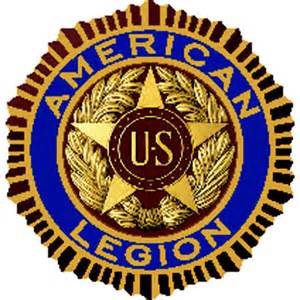 Agenda topicsMinutes6pm- 8pmDrydock seafood restaurantMeeting called byCommander Jeff CathcartType of meetingRegularFacilitatorAdjutant Jeff Cathcartcall to order6PM Meeting was called to order in accordance with Manual of CeremoniesRoll CallRoll call of members was accomplished.  The following members were present: Terry Andrews; Scott Busenlehner; Jeff Cathcart; George Dowd; Earl Dowd; Bill Elder; Louis Forrisi; Dewitt Griffin; Marion Johnson; Vernon Lehman; Robert Palmer.Approval of minutes from last meetingMinutes of the April 25th meeting were reviewed.  A motion was made by Bill Elder to approve the minutes as written.  Motion carried.2hoursold businessNo guests present except regular guests of each member.  Commander Cathcart went straight to old business, announcing that Boys’ & Girls’ State guests would be introduced at 7:00 p.m., after the Legion business.Committee reports:  Finance – Veterans Affairs and Rehabilitation – National Defense – Americanism – Youth & ChildrenCommittee reports:  Finance – Veterans Affairs and Rehabilitation – National Defense – Americanism – Youth & ChildrenCommander Cathcart made the following announcements:The state of Siler City, Post 93, is strong.  Current membership stands at 37 (34 living; 3 deceased) and we are in the process of recruiting and revitalization.  Two new members were added since the last regular meeting.  Walter Ciucevich and Justin Price applied for membership and were accepted pending review of their respective DD-214.  Recruiting and fundraising continue to be job-one for the entire 2017 year.Commander Cathcart reported that he is the newly elected Commander for District 13, Department of North Carolina, and that our Post 93 would hold elections for all post officer positions immediately following the current officer reports of this meeting.Commander Cathcart quoted statistics from the quarterly Membership & Post Activity Report showing that our Post 93 has surpassed our membership goal for the year at 112.45% of goal, and that our Post is the highest percentage of goal for our entire District 13.Commander Cathcart reported that we continue to collect pop-top tabs for Ronald McDonald House charities.  Members are encouraged to bring their tabs to each regular meeting.Finance Officer Bill Elder reported that the Post finances are in good shape.  He stated that our current CD of $30,000 is still intactand earning interest, and is currently at $30,074.00, and that we have $3,900.00 in checking.Vice-Commander and Veterans Affairs and Service Officer Bill Haiges was not present to report, so Commander Cathcart reported that all members should periodically view our Post website at www.freedomwon.org to stay abreast of Post business.  He went on to encourage everyone to go to www.mylegion.org to set up their own personal portal to renew membership and learn more about the American Legion..Americanism and Children & Youth Committee Chairman Bill Milholen resigned as Chairman on April 28th via email to Commander Cathcart.  Commander Cathcart reported we attempted to put together a committee to host the June 30th fundraiser, “Freedom Fest” to benefit the Boys and Girls Club and our Post 93, but the few members of the committee who chose to show up for the meeting voted to postpone the fundraiser until a later time due to a current lack of interest.  Freedom Fest will be postponed and another date may be set at the discretion of the newly elected Post 93 Commander.Commander Cathcart also reported that all Boys’ and Girls’ State applications were turned in to Headquarters for processing and that all fees have been paid; all delegates were invited to join Post 93 for dinner at 7:00 p.m. after the business portion of this meeting.Commander Cathcart reported that we are awaiting a report from Commander Albert McClain of Siler City Post 277 regarding their willingness to partner on projects and programs, following their April regular post meeting.  Commander Cathcart also reported that he attended the Pittsboro Post 283 meeting on Saturday, April 1st, to inquire about their willingness to also work together on projects and programs of mutual helpfulness.  There were three members in attendance at that meeting at the Hardees restaurant in Pittsboro, and all members were excited about the potential of working together.Commander Cathcart reported that flag placement on veteran graves on Memorial Day at Rocky River Church, Rives Chapel Church and Hickory Mountain Church in Siler City was facilitated by George Dowd, Marion Johnson and Commander Cathcart, respectively.  No motion was made or needed.  This agenda item has been satisfied.Commander Cathcart reported that we continue to set up a recruiting and information table at local events and that members should come out and host a table or at least show support.  The next table event will be on June 3rd for the Milo Holt festival.  Commander Cathcart will be at that event to lead the pledge of allegiance and prayer; all members are encouraged to attend.Commander Cathcart announced that the liability insurance vote will be tabled until the September meeting at which time a motion will be entertained by the new Commander.Commander Cathcart announced that the Chatham County Veterans Service Officer is awaiting a day/time from us to set up aVeteran benefits fair.  No date/time was proposed.  This item will be tabled until the September meeting.Commander Cathcart made the following announcements:The state of Siler City, Post 93, is strong.  Current membership stands at 37 (34 living; 3 deceased) and we are in the process of recruiting and revitalization.  Two new members were added since the last regular meeting.  Walter Ciucevich and Justin Price applied for membership and were accepted pending review of their respective DD-214.  Recruiting and fundraising continue to be job-one for the entire 2017 year.Commander Cathcart reported that he is the newly elected Commander for District 13, Department of North Carolina, and that our Post 93 would hold elections for all post officer positions immediately following the current officer reports of this meeting.Commander Cathcart quoted statistics from the quarterly Membership & Post Activity Report showing that our Post 93 has surpassed our membership goal for the year at 112.45% of goal, and that our Post is the highest percentage of goal for our entire District 13.Commander Cathcart reported that we continue to collect pop-top tabs for Ronald McDonald House charities.  Members are encouraged to bring their tabs to each regular meeting.Finance Officer Bill Elder reported that the Post finances are in good shape.  He stated that our current CD of $30,000 is still intactand earning interest, and is currently at $30,074.00, and that we have $3,900.00 in checking.Vice-Commander and Veterans Affairs and Service Officer Bill Haiges was not present to report, so Commander Cathcart reported that all members should periodically view our Post website at www.freedomwon.org to stay abreast of Post business.  He went on to encourage everyone to go to www.mylegion.org to set up their own personal portal to renew membership and learn more about the American Legion..Americanism and Children & Youth Committee Chairman Bill Milholen resigned as Chairman on April 28th via email to Commander Cathcart.  Commander Cathcart reported we attempted to put together a committee to host the June 30th fundraiser, “Freedom Fest” to benefit the Boys and Girls Club and our Post 93, but the few members of the committee who chose to show up for the meeting voted to postpone the fundraiser until a later time due to a current lack of interest.  Freedom Fest will be postponed and another date may be set at the discretion of the newly elected Post 93 Commander.Commander Cathcart also reported that all Boys’ and Girls’ State applications were turned in to Headquarters for processing and that all fees have been paid; all delegates were invited to join Post 93 for dinner at 7:00 p.m. after the business portion of this meeting.Commander Cathcart reported that we are awaiting a report from Commander Albert McClain of Siler City Post 277 regarding their willingness to partner on projects and programs, following their April regular post meeting.  Commander Cathcart also reported that he attended the Pittsboro Post 283 meeting on Saturday, April 1st, to inquire about their willingness to also work together on projects and programs of mutual helpfulness.  There were three members in attendance at that meeting at the Hardees restaurant in Pittsboro, and all members were excited about the potential of working together.Commander Cathcart reported that flag placement on veteran graves on Memorial Day at Rocky River Church, Rives Chapel Church and Hickory Mountain Church in Siler City was facilitated by George Dowd, Marion Johnson and Commander Cathcart, respectively.  No motion was made or needed.  This agenda item has been satisfied.Commander Cathcart reported that we continue to set up a recruiting and information table at local events and that members should come out and host a table or at least show support.  The next table event will be on June 3rd for the Milo Holt festival.  Commander Cathcart will be at that event to lead the pledge of allegiance and prayer; all members are encouraged to attend.Commander Cathcart announced that the liability insurance vote will be tabled until the September meeting at which time a motion will be entertained by the new Commander.Commander Cathcart announced that the Chatham County Veterans Service Officer is awaiting a day/time from us to set up aVeteran benefits fair.  No date/time was proposed.  This item will be tabled until the September meeting.new businessThe meeting hall was closed and elections were held.  A single nomination was made for each of the six (6) officer positions.  After     some general discussion and an explanation by Commander Cathcart regarding the basic duties and responsibilities of each position, each one of the nominees accepted their respective nomination and Commander Cathcart accepted each nominee after a motion was made and seconded.  All were voted for and elected unanimously by the members present.  There were no dissenting votes or opinions.  The following are the results of the election:  Commander, Scott Busenlehner; Vice-Commander, Louis Forrisi; Finance Officer, Bill Elder; Chaplain, Marion Johnson; Sergeant-At-Arms, Vernon Lehman; Historian, Bill Haiges (Bill Haiges accepted his nomination via email and was elected in absentia).  All officers will be installed at a special session on June 27th at 6:00 p.m. at the Drydock Seafood Restaurant in Siler City.Scott Busenlehner made a motion that we continue regular Legion meetings throughout the summer, versus adjourning through the summer, as has been done in the past.  There was some discussion and then a vote.  The vote count was four (4) yeah, six (6) nay.  The motion was rejected and not carried.Louis Forrisi made a motion that the next regular Post 93 meeting be held on the fourth Tuesday in September, 2017, and that regular post meetings be suspended during the summer months of June, July and August.  The motion carried.  Commander Cathcart opened the floor for good of the Legion comments.  No comments were made. The meeting hall was closed and elections were held.  A single nomination was made for each of the six (6) officer positions.  After     some general discussion and an explanation by Commander Cathcart regarding the basic duties and responsibilities of each position, each one of the nominees accepted their respective nomination and Commander Cathcart accepted each nominee after a motion was made and seconded.  All were voted for and elected unanimously by the members present.  There were no dissenting votes or opinions.  The following are the results of the election:  Commander, Scott Busenlehner; Vice-Commander, Louis Forrisi; Finance Officer, Bill Elder; Chaplain, Marion Johnson; Sergeant-At-Arms, Vernon Lehman; Historian, Bill Haiges (Bill Haiges accepted his nomination via email and was elected in absentia).  All officers will be installed at a special session on June 27th at 6:00 p.m. at the Drydock Seafood Restaurant in Siler City.Scott Busenlehner made a motion that we continue regular Legion meetings throughout the summer, versus adjourning through the summer, as has been done in the past.  There was some discussion and then a vote.  The vote count was four (4) yeah, six (6) nay.  The motion was rejected and not carried.Louis Forrisi made a motion that the next regular Post 93 meeting be held on the fourth Tuesday in September, 2017, and that regular post meetings be suspended during the summer months of June, July and August.  The motion carried.  Commander Cathcart opened the floor for good of the Legion comments.  No comments were made. ****After the close of the regular meeting, Boys’ & Girls’ State delegates were introduced, along with their parents and respective school representatives, and invited to enjoy a meal as guests of American Legion Post 93.  The following guests were in attendance:  Jay Palmer of Jordan Matthews High School; Rynn Nicks of Chatham Charter School; Giovanni Lagunes and father; Jessica Hand and mother; Meredith Walker and mother & father; Benjamin Lineberry and father; Samuel Trogdon and father.********After the close of the regular meeting, Boys’ & Girls’ State delegates were introduced, along with their parents and respective school representatives, and invited to enjoy a meal as guests of American Legion Post 93.  The following guests were in attendance:  Jay Palmer of Jordan Matthews High School; Rynn Nicks of Chatham Charter School; Giovanni Lagunes and father; Jessica Hand and mother; Meredith Walker and mother & father; Benjamin Lineberry and father; Samuel Trogdon and father.****AdjournmentMeeting closed by Commander Cathcart in accordance with Manual of Ceremonies.Special notesNext meeting will be on Tuesday, September 26th  at 6pm at the Drydock Seafood Restaurant in Siler City.